COURSE TEXTBOOK LIST INFORMATION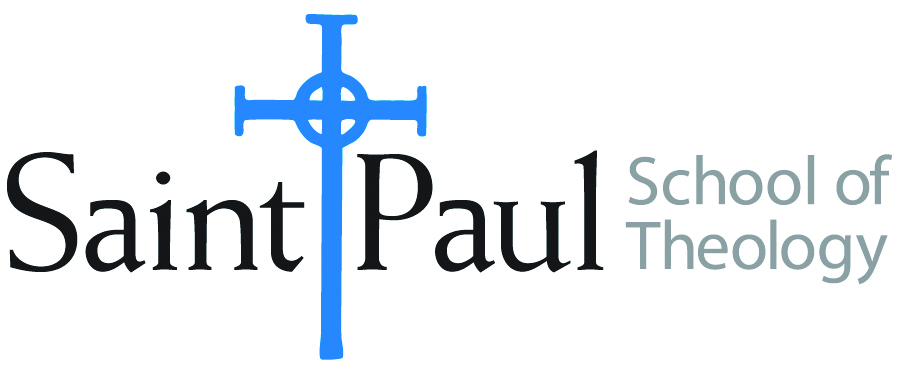 Special Instructions to Cokesbury:FACULTY INSTRUCTIONSFACULTY INSTRUCTIONSSTUDENT INSTRUCTIONS(Both Campuses)STUDENT INSTRUCTIONS(Both Campuses)For each semester taught, faculty should complete and submit a new form for every course and return to Ethel Tomlinson in the Registrar’s Office.  Forms are due by the first day of registration for a given term.  Faculty should request Desk copies for Teaching Assistants on this form.  It is up to the publishers’ discretion whether or not to provide desk copies for teaching assistants.For each semester taught, faculty should complete and submit a new form for every course and return to Ethel Tomlinson in the Registrar’s Office.  Forms are due by the first day of registration for a given term.  Faculty should request Desk copies for Teaching Assistants on this form.  It is up to the publishers’ discretion whether or not to provide desk copies for teaching assistants.Students may acquire textbooks by ordering online or directly from the publisher, which in some cases, the prices are more economical. Regardless of shopping/ordering method, students may check Cokesbury online for discount on text, or follow recommendations by your professor.   Students may acquire textbooks by ordering online or directly from the publisher, which in some cases, the prices are more economical. Regardless of shopping/ordering method, students may check Cokesbury online for discount on text, or follow recommendations by your professor.   COURSE INSTRUCTOR(S)Kristen E. KvamKristen E. KvamKristen E. KvamCOURSE NUMBER & SECTIONMIN 340 and MIN 341MIN 340 and MIN 341MIN 340 and MIN 341COURSE NAMEWomen, Society, and Church Studies SeminarWomen, Society, and Church Studies SeminarWomen, Society, and Church Studies SeminarCOURSE SEMESTER &YEAR  Spring 2019Spring 2019Spring 2019DATE OF SUBMISSIONOctober 26, 2018October 26, 2018October 26, 2018REQUIRED TEXTBOOKS LISTREQUIRED TEXTBOOKS LISTREQUIRED TEXTBOOKS LISTREQUIRED TEXTBOOKS LISTREQUIRED TEXTBOOKS LISTREQUIRED TEXTBOOKS LISTREQUIRED TEXTBOOKS LISTREQUIRED TEXTBOOKS LISTBOOK TITLE and EDITION(include subtitle if applicable)BOOK TITLE and EDITION(include subtitle if applicable)AUTHOR(S)No. ofPAGES to be readPUBLISHER and DATE13-Digit ISBN(without dashes)LIST PRICE(estimate)DESK COPY1Quotidian Mysteries: Laundry, Liturgy, and “Women’s Work”Kathleen Norris 92Paulist Press,    1998  9780809138012  9.00   yes2Trust Women: A Progressive Christian Argument Rebecca Todd Peters225Beacon Press,   2018  9780807069981      16.40  yes34567TOTAL Number of Pages to Be ReadTOTAL Number of Pages to Be Read 317RECOMMENDED TEXTBOOKS LISTRECOMMENDED TEXTBOOKS LISTRECOMMENDED TEXTBOOKS LISTRECOMMENDED TEXTBOOKS LISTRECOMMENDED TEXTBOOKS LISTRECOMMENDED TEXTBOOKS LISTRECOMMENDED TEXTBOOKS LISTRECOMMENDED TEXTBOOKS LISTBOOK TITLE and EDITION(include subtitle if applicable)BOOK TITLE and EDITION(include subtitle if applicable)AUTHOR(S)No. ofPAGES to be readPUBLISHER and DATE13-Digit ISBN(without dashes)LIST PRICE(estimate)DESK COPY1Our Right to Choose: Toward a New Ethic of AbortionBeverly Wildung Harrison5.50no2 Sacred Choices: The Right to Abortion and Contraception in Ten World ReligionsDaniel C. Maguire2.00no3Making the Connections: Essays in Feminist Social EthicsBeverly Wildung Harrison5.00no4